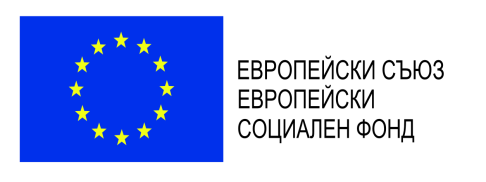 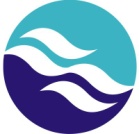 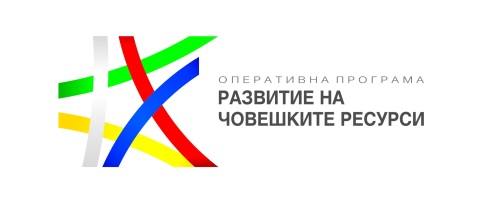 „Водоснабдяване и Канализация-Сливен” ООД на 20.11.2017 г. (понеделник) от 10.00 часа в Регионален пресклуб БТА – Сливен, проведе встъпителна  пресконференция за старта на дейностите по  Проект BG05M9OP001-1.008-0507-C01„Подобряване на качеството на работните места във ВОДОСНАБДЯВАНЕ И КАНАЛИЗАЦИЯ - СЛИВЕН ООД”. Проектът се финансира от Оперативна програма „Развитие на човешките ресурси“, съфинансирана от Европейския съюз чрез Европейския социален фонд.Основната цел на събитието бе да се запознаят заинтересованите страни  и  широката общественост с целите, дейностите и търсените резултати от проекта.
Стойността на проекта е 360 588.26 лв. , срок за изпълнение  15 месеца.
Дата на стартиране:  01.06.2017 г., 
Дата на приключване:   01.09.2018 г.Специфичните цели на проекта са:- Подобряване на работната среда, чрез осигуряване на по-добри и безопасни условия на труд при спазване на нормите и изискванията на законодателството на Република България по безопасност и здраве при работа. - Внедряване на ефективни и гъвкави форми за организация на труда при управлението на човешките ресурси, което да рефлектира положително върху производителността на труда в предприятието.	С  уважение,Екипът на  „Водоснабдяване и Канализация-Сливен” ООД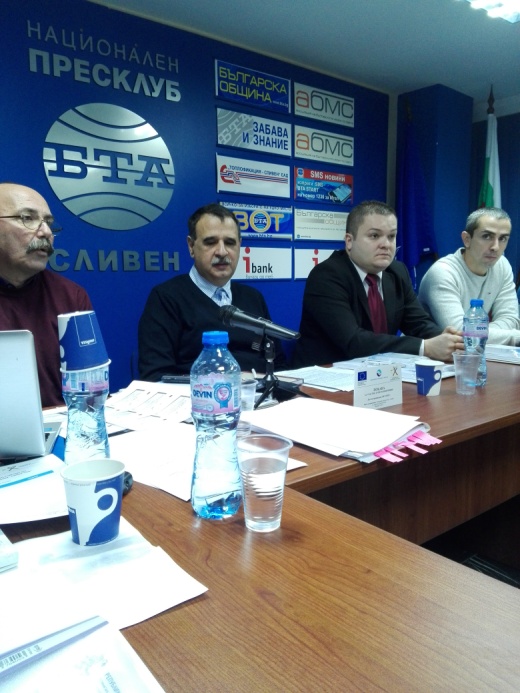 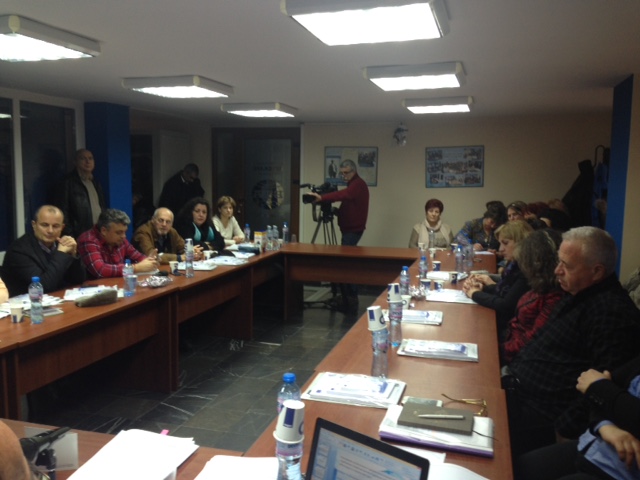 